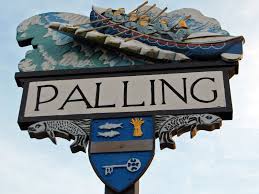 Attendees:  K Matthews (Chairman), J Cocker (Vice-Chairman) S Deary, M Vacca and J Crafer, G Casson.In attendance: Richard Price, County Councillor, Harry Blathwayt, District Councillor and Patsy Adams (Clerk) One Member of the publicwww.seapallingpc.norfolkparishes.gov.ukAll minutes are draft until approved at a subsequent meetingThe meeting began at 6.31pmAPOLOGIES FOR ABSENCE NoneDECLARATIONS OF INTEREST AND REQUESTS FOR DISPENSATIONS:  NoneTO APPROVE THE MINUTES OF THE MEETING HELD ON 23rd of March 2021.  ApprovedPUBLIC PARTICIPATION – Comments were received about the Beach Road difficulties in summer.   COUNTY & DISTRICT COUNCILLOR and POLICE REPORTS:        County Cllr Price updated the meeting on the following matters:Cllr Price updated the meeting on the latest Covid Statistics.  *Cllr Price told the Clerk to put the stats given by him at the meeting in the minutes. (*see item -closed session of the meeting).Cllr Price expressed disappointment that the option of having ZOOM meetings after the 6th May would no longer be possible (due to legislation).District Councillor Blathwayt updated the meeting on the following matters:Jet Ski Issues Cllr Blathwayt informed the meeting that he has been researching the jet ski issue and noted that the Marine Accident Investigation Board has recommended that they should fall under the same regulations as other vessels Annual Governance and Accountability Return (AGAR) TO CONFIRM THE COUNCIL MEETS THE CRITERIA TO SUBMIT AN EXEMPTION CERTIFICATE AND TO PROPOSE A RESOLUTION TO DECLARE THE PARISH COUNCIL EXEMPT FROM SUBMITTING A LIMITED ASSURANCE REVIEW.  After consideration and a proposal from Cllr Matthews (Chairman) the Member agreed that they meet the criteria required and voted unanimously to submit an Exemption Certificate. FINANCETo consider the Receipts and Payments for March  2021.  After consideration and a proposal from Cllr Cocker (Vice Chairman).  Members approved.To consider the Budget Monitor for 2020-2021.   After consideration and a proposal from Cllr Cocker (Vice Chairman).  Members approved.UPDATE ON ITEMS FROM THE PREVIOUS MINUTESTo receive an update from the Clerk about the May Meeting regulations.  Cllr Price had already covered the matter and therefore no further discussion was necessary.  It was agreed that from May face-to-face meetings will resume.  Discussions has already taken place with the Village Hall committee about the use of the hall.To receive an update on the Beach Ramp.  No further information at this stage but Cllr Blathwayt continues to monitorTo receive an update on the Abortive Costs Agreement.  The Clerk informed the meeting that the proposal is still with the legal teamTo receive an update on the Refuse and Dog bins.  The Clerk informed the meeting that she has provisionally agreed to meet a member from the cleansing team to do a full analysis of the dog bin locations and usage.  This course of action was approved by the members.To receive an update from Cllr Casson about the soldier sculpture.  Cllr Casson asked for approval to purchase a ground stake to hold the soldier statue (approved last month) in place.  Approved.PC Tom Gibbs, Beat Manager joined the meeting at this stage.  (6.49pm) Previously the Members had thanked PC Gibbs for his efforts to help prevent visitors arriving at Sea Palling and Waxham during the lockdown.  This has frequently meant that PC Gibbs has worked in his own time.  PC Gibbs told the member that his priorities for the next month will be speeding issues, particularly along the Waxham Road.  He also stated that if required he would be happy to patrol the area where the jet skis are launched to address any none conformities with jet ski users. The Chairman thanked PC Gibbs for his help and support. NEW MATTERSTo update the meeting on the Official Vacancy notice.  It was agreed that a Poster notifying Parishioners of the vacancy will be displayed in the village noticeboard.  A co-option will take place at the May meetingTo discuss concerns expressed to individual councillors regarding jet ski use and beach safety.  The matter was discussed extensively and it was agreed that :By-laws for jet use will be posted on the Parish WebsiteCllr Blathwayt will discuss the removal of the sign on the beach which Members agree is misleading.PC Gibbs will patrol the beach when possible, to communicate the issues to the jet ski community.Cllr Blathwayt asked if the coast Guard has been approached – Cllr Matthews (Chairman) agreed to contact him and discuss accordingly.PC Gibbs left the meeting at 7.25pmPLANNING To receive information about applications received or decided.  Two applications have been approved between meetings -  PF/21/0426 and PF/21/0729. Whilst the Members  approved application PF/21/0426  Cllr Vacca wished it to be known that she did not support this application or the principle of retrospective planning in generalTo consider matters that have arisen since the publication of the agenda.  Cllr Deary asked whether Members have received complaints about the works being carried out at the village hall and Cllr Casson said that she had and this has been referred to NNDC.  Cllr Blathwayt asked if the Hall will in fact be ready for the election the 6th May (The hall is a polling station).  Cllr Blathwayt will contact Democratic Services.ITEMS FOR THE NEXT AGENDA.  NoneDate of the Next Meeting – 18th May 2021To Close the Meeting - Under The Public Bodies Act 1960, the meeting was closed to the public.The Clerk asked for a closed session to discuss an issue raised by Cllr Price.The Members discussed an incident earlier in the meeting when Cllr Price told the Clerk to put the stats given by him at the meeting in the minutes.  Members considered this request and rejected it because the minutes are the Clerks account of the decisions taken not a narrative.TO CLOSE THE MEETING.  There being no further business the Chairman closed the meeting at 7.45pm